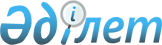 Созақ ауданы әкімдігінің 2017 жылғы 24 наурыздағы "Созақ ауданының кейбір елді мекендерін есепті деректерден шығару туралы" № 65 қаулысының күші жойылды деп тану туралыТүркістан облысы Созақ ауданы әкiмдiгiнiң 2023 жылғы 18 қазандағы № 275 қаулысы. Түркістан облысының Әдiлет департаментiнде 2023 жылғы 19 қазанда № 6379-13 болып тiркелдi
      Қазақстан Республикасындағы жергілікті мемлекеттік басқару және өзін-өзі басқару туралы" Қазақстан Республикасының Заңының 37-бабының 8 тармағына, "Құқықтық актілер туралы" Қазақстан Республикасының Заңының 27 бабына сәйкес, Созақ ауданы әкімдігі ҚАУЛЫ ЕТЕДІ:
      1. Созақ ауданы әкімдігінің 2017 жылғы 24 наурыздағы № 65 "Созақ ауданының кейбір елді мекендерін есепті деректерден шығару туралы" (Нормативтік құқықтық актілерді мемлекеттік тіркеу тізілімінде № 4002 болып тіркелген) қаулысының күші жойылды деп танылсын.
      2. Осы қаулының орындалуын бақылау ауданы әкімінің орынбасары А.Сатыбалдыға жүктелсін.
      3. Осы қаулы оның алғашқы ресми жарияланған күнінен бастап қолданысқа енгізіледі.
					© 2012. Қазақстан Республикасы Әділет министрлігінің «Қазақстан Республикасының Заңнама және құқықтық ақпарат институты» ШЖҚ РМК
				
      Созақ ауданы әкімінің міндетін атқарушы

А. Сатыбалды
